Evaluation report 3Name 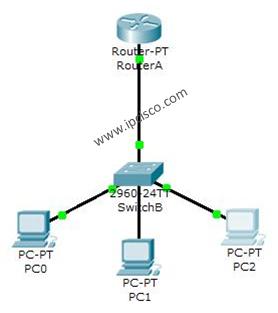 Do as shown connection.Then open your router using Putty:Name the router “CEN447”Copy the configurations to your PC.Chang the name in to “KSU”Restore the new configurations to the router.